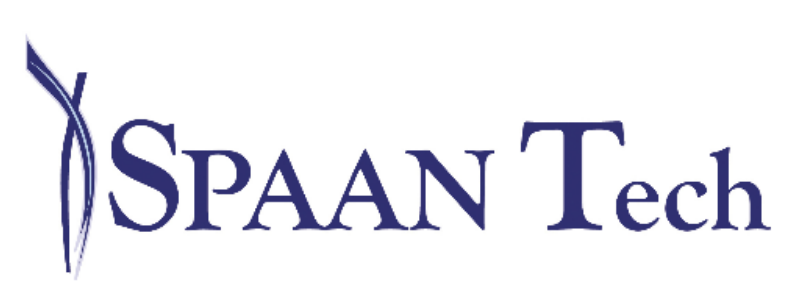 FOR IMMEDIATE RELEASEMonday, November 25, 2019CONTACTCaroline Wellfordcaroline@cstrategies.com(901) 216-7657AWARD-WINNING CIVIL ENGINEERING AND CONSTRUCTION FIRM SPAAN TECH, INC. WELCOMES INDUSTRY VETERAN TIM MARTIN AS SENIOR VICE PRESIDENT News SPAAN Tech SVP has led some of Chicago’s largest public works projectsCHICAGO, IL - SPAAN Tech, Inc., a Chicago-based, global engineering and construction management firm, is proud to welcome Tim Martin as Senior Vice President.Martin is an expert in the field and has worked for more than 35 years in the delivery of transportation and building projects. Martin has experience ranging from the development of median programs to implementing multi-$100 million projects. Known as a project leader committed to communication and collaboration, Martin brings nuanced expertise to his position with SPAAN Tech. “We are thrilled to have such a dynamic and respected industry veteran join SPAAN Tech,” said Smita Shah, Founder and CEO, SPAAN Tech. “Tim will serve as an invaluable asset to our team and we look forward to implementing his ideas and practices to ensure the best possible results for our clients.”Martin’s past leadership roles include Secretary of the Illinois Department of Transportation, Program Principal Jacobs Engineering Group, and Senior Vice President, AECOM.  Martin specializes in developing consensus around goals and implementing plans developed through collaboration. Throughout his career, Martin has focused on optimizing organizations in an effort to deliver results within the limitations provided. About SPAAN Tech, Inc. Founded in 1998, SPAAN Tech, Inc. is a leading global, award-winning, engineering and construction management firm. SPAAN Tech provides and implements sustainable solutions in transportation, aviation, water, energy, and technology. SPAAN Tech has been recognized by Inc. Magazine as One Of The Fastest Growing Companies and by the Small Business Commerce Association as Best of Business in Chicago Engineering Services. Learn more about SPAAN Tech, Inc. at https://www.spaantech.com/. 